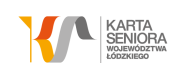 Formularz zgłoszenia podmiotu jako partnera Programu
pn. „Karta Seniora Województwa Łódzkiego”Nazwa podmiotu:Adres siedziby:Numer REGON: 	Numer NIP:	Numer telefonu:	Adres e-mail:	Właściciel /osoba reprezentująca podmiot:	Dane kontaktowe osoby upoważnionej do kontaktu w zakresie niniejszego zgłoszenia:	(imię i nazwisko, nr telefonu, e-mail)Proponowane ulgi (% zniżki/rabatu/inna forma bonifikaty –  należy wpisać formę i wysokość proponowanej ulgi, nazwę towaru/usługi oraz punkt prowadzenia działalności gospodarczej – nazwa, ul./nr, miejscowość, adres strony www w przypadku działalności internetowej):.	.	.	Przyjmuję do wiadomości, że nawiązanie współpracy rozpocznie się po podpisaniu stosownego porozumienia z Województwem Łódzkim.Oświadczam, że wyrażam zgodę na umieszczenie w mediach społecznościowych, materiałach informacyjnych dotyczących wsparcia seniorów oraz na stronach internetowych prowadzonych przez Urząd Marszałkowski Województwa Łódzkiego i  jego  jednostki organizacyjne przekazanych do Regionalnego Centrum Polityki Społecznej w Łodzi danych i logotypu podmiotu, który reprezentuję oraz  informacji o proponowanych zniżkach.Miejscowość, data	 Pieczęć podmiotu, podpis osoby upoważnionej do reprezentowania podmiotuUwaga:Wypełniony formularz należy złożyć osobiście lub przesłać na adres: Regionalnego Centrum Polityki Społecznej w Łodzi, ul. Snycerska 8. 91-302 Łódź lub przesłać drogą mailową na adres kartaseniora@rcpslodz.pl